Практическое занятие Варианты практической работыВариант 1Решить  уравнение;;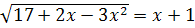 ;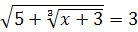 ;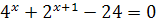 ;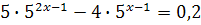 ;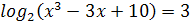 ;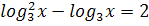 sin2  +;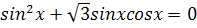 .Вариант 2Решить  уравнение;;;;;;;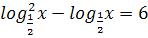 cos2  +;.Вариант 3Решить неравенство;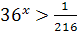 ;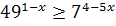 ;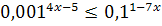 ;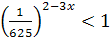  5.  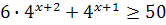       6. ;      7..Вариант 4Решить неравенство;;;; 5.        6. ;      7..Контрольные вопросыКакие уравнения называются равносильными?Какие неравенства называются равносильными?Какое уравнение называется иррациональным?Какое уравнение называется показательным?Что такое неравенство? Что является решением неравенства?Что называется решением неравенства с одной переменной?Какое неравенство называется показательным?Какое уравнение называется логарифмическим?Какое неравенство называется логарифмическим?